Teacher Appreciation WeekNext week, May 4th-8th is Teacher Appreciation Week.  Let’s show ____________________________ just how awesome we think he/she is!  Each day we’ll be doing different activities to make him/her feel like a superstar. Feel free to participate in one or all of them. Their favorites list is on the back side of this form if you would like to purchase a little something instead. Monday – YOU MAKE US BLOOMBring his/her favorite flower (fresh, fake or handmade)Tuesday – TEACHERS ARE NOTEWORTHYWrite your teacher a note explaining what they liked about this year.Wednesday – SUPPLY THEM WITH THANKSSupply your teacher with supplies they are running low on (glue sticks, Kleenex, pencils etc.)Thursday – MY TEACHER IS A TREATTreat your teacher to their favorite salty or sweet treat or favorite drink.Friday – HANDS DOWN THE BESTBring in a craft or homemade gift to show your appreciation to your teacher.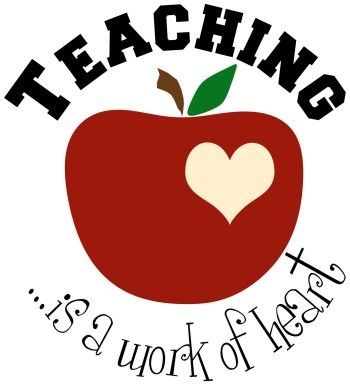 